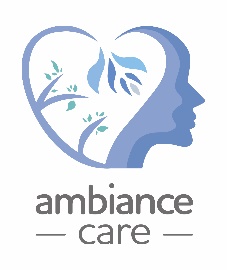 Equal opportunities monitoring formThe information supplied on this form will be used in total confidence and in accordance with current data protection legislation. It will help to ensure that the service properly monitors and conforms with its policies relating to the equality of opportunities.Ambiance Care is an equal opportunities employer and seeks to ensure that all applicants are judged on merit regardless of race, colour, nationality, ethnic or national origin, age, sex, marital status, child or domestic care arrangements, sexual orientation or disability. The information will be treated as confidential and will not be used in selection, but for monitoring purposes onlyPlease indicate which ethnic group you consider yourself to belong? Ethnic origin is not about nationality, place of birth or citizenship. It is about the group to which you perceive you belong. (Please tick the appropriate box)White                                African Caribbean                         European                          Chinese Asian                                  English Africa                                 Indian Hispanic                             Mixed Pakistani Other (please specify): ………………………………………………………………………………………………Please indicate which religion you consider yourself to belong to?Buddhist            Christian             Hindu                      Jewish        Muslim                 Sikh                   No religion            Prefer not to say Other religion pleases state: Are you:         Male                      Female 	                  Prefer not to say If you are undergoing the process of gender reassignment, please tick the box that applies to your future gender. Do you live and work in a gender other than that assigned at birth:  Yes                                     No                            Prefer not to sayHow would you describe your sexuality?Heterosexual            Gay              Lesbian              Bi-sexual           Prefer not to sayAre you pregnant or have had a baby in the last 6 months? Yes                 No               Prefer not to say              N/APlease indicate your age in the ranges below: (Please circle relevant range) 16-21          22-25         26-30            31-35           36-40          41-50           51-60            61-65      Prefer not to say How would you describe your marital status? Single       Married/ Civil Partnership        Divorced       Co-habiting       Widowed         Prefer not to sayDo you consider yourself to have a disability?       YES             NO  A disabled person is defined under the Equality Act 2010 as someone with a ‘physical or mental impairment which has a substantial and long term adverse effect on that person’s ability to carry out normal day-to-day activities.’If YES, please indicate the nature of the disability below: 